		North Carolina Community Colleges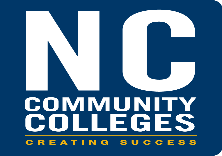 2022-2023 Student General ApplicationInstructions: Complete this application and return it to your college’s Financial Aid Office. Include all supporting documentation for the scholarship you are applying for. (Essay must be submitted)Name Scholarship Applying For:  NC Community College Foundation Special Recognition ScholarshipPersonal Information:Full Name: _________________________________________________________________________Home Address:  ______________________________________________________________________City, State, Zip Code:  __________________________________________________________________Phone Number: ___________________ E-Mail Address: ______________________________________NC County of residence:  _______________________________________________________________Length of residence in county:  ____ less than 5 years____ 5 – 10 years____ more than 10 years(Note: some scholarships require residency in an approved NC county.)Educational Information: (Please Note: Workforce Continuing Education students may not qualify for all scholarships. College you are attending: ______________________________________________________ Type of education program in which you are enrolled. Please chose one:____ CurriculumProgram of Study: _______________________________   GPA: _________ Workforce Continuing Education (Must enroll in a credentialing program of at least 96 hours).Program: ____________________________________________________________________Additional Information: Please read each scholarship carefully and provide all supporting documentation for the scholarship.Acknowledgment and Certification: I have read and understand the requirements for assistance.  I hereby declare that the information provided on this form is complete and correct to the best of my knowledge. ---------------------------------continued to page 2 for criteria---------------------------------------------------North Carolina Community College Foundation Special Recognition ScholarshipThe NCCC Foundation Special Recognition Scholarship was created to recognize outstanding efforts of students representing disability identity and in honor of those that have served our country. The NCCCS Foundation will provide seven (7) scholarships of up to $1000 for curriculum student and four (4) scholarships of up to $750 for workforce continuing education students. The scholarships help cover the cost of tuition, fees, books, supplies, assistive technology, transportation, childcare and other components of the total cost of attendance for 2022-23.Section 504 of the Rehabilitation Act of 1973 states that “a person with a disability includes…any person who (1) has a physical or mental impairment which substantially limits one or more major life activities {including walking, seeing, hearing, speaking, breathing, learning, working, caring for oneself, and performing manual tasks}, (2) has a record of such an impairment, or (3) is regarded as having such an impairment. Curriculum (CU) Student Eligibility CriteriaBe a resident of North CarolinaComplete the Free Application for Federal Student Aid (FAFSA)Complete this Scholarship ApplicationSubmit an essay explaining your interest in the degree program, your goals after graduation and how the scholarship will help you financially. Maintain a cumulative grade point average at or above the level required for graduation. Enroll or plan to enroll full-time. An applicant with an exception to the full-time requirement as an accommodation to access services and/or maintain eligibility for insurance or other benefits may apply.  If enrolled part-time under the advisement from disability services, a statement from the disability service staff stating that status is due to an accommodation.Have a documented disability (work with Disabilities Services at the college or self-identify as an individual with a disability) or proof of veteran status.Workforce Continuing Education (WCE) Student Eligibility CriteriaBe a resident of North CarolinaComplete the NC Community College System General Scholarship Application Submit an essay explaining your interest in the pathway/courses, your goals after completion of the pathways/courses and how the scholarship will help you financially. Enrolling in Workforce Continuing Education (WCE) pathways/courses offered for 96 hours or more and leading to a state or industry recognized credential.Have a documented disability (work with Disabilities Services at the college or self-identify as an individual with a disability) or proof of veteran status.By signing this application you are confirming you have read the above criteria & meet the eligibility of this scholarship.Applicant’s Signature: ______________________________________ 	Date: ____________________Deadline:  Applications and essays should be submitted to the local college’s financial aid office by Friday, November 18, 2022 by 2pm.